Заявление на консультацию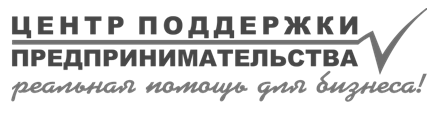 (необходимо заполнять ПЕЧАТНЫМИ буквами)Выберите необходимую консультациюЯ согласен получать полезную информационную рассылку от МБУ «Центр поддержки предпринимательства»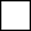  Я не возражаю против использования моих персональных данных. В соответствии с ФЗ РФ от 27.07.06 г. №152-ФЗ «О персональных данных», я проинформирован(а),что согласие на обработку персональных данных предполагает совершение следующих действий с моими персональными данными: сбор, систематизация, накопление, хранение, уточнение (обновление, изменение), использование, распространение (в том числе передачу), обезличивание, блокирование, уничтожение персональных данных с использованием и без использования средств автоматизации (автоматизированная обработка), а также о том что, конфиденциальность предоставленных персональных данных соблюдается в рамках исполнения операторами законодательства Российской Федерации. Срок, в течение которого действует согласие: 3 года.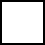 Дата:       ________________                                                                                                              Подпись:___________________ФИОАдрес регистрацииКонтактный номер телефонаЭлектронная почтаДата рожденияОформление бизнесаОформление бизнесаНалоговая и бухгалтерская отчетностьНалоговая и бухгалтерская отчетностьРегистрация ИПНалоговая декларация УСН, ЕНВД, ОСНРегистрация ОООКУДиРВнесение изменений (ИП)ЕСССВнесение изменений (ООО)Среднесписочная численность2НДФЛ (за работников), 3НДФЛ, 6 НДФЛОформление имущественных отношенийОформление имущественных отношенийЗаявление на спец. режимыПорядок предоставления земельного участкаДоверенностьАренда муниципальной собственностиПКО / РКО, кассовая книгаБСО, книга учета БСОЮридические консультацииЮридические консультацииОформление соглашения с ПФРРазмещение рекламных конструкций4-ФССЛицензированиеОформление квитанцийТрудовое правоПодтверждение основного ВЭДУчастие в гос. и муниципальных заказахПрекращение деятельности ИПУведомление в РоспотребнадзорВыбор системы налогообложенияКадровый документооборотСЗВ-МДоговорные отношенияФинансовая поддержкаФинансовая поддержкаПредлагаемая банками города КемеровоГосударственная и муниципальная поддержка